Przedmiot zamówienia:Przedmiotem zamówienia jest dostawa materiałów i sprzętu niezbędnych do przeprowadzenia konkurencji Plastering and dry wall systems (tynkarstwo i sucha zabudowa) realizowanej podczas wydarzenia EuroSkills 2023 Gdańsk. Wykonawca dostarczy zamówienie w całości do Gdańska na teren Międzynarodowych Targów Gdańskich Spółki Akcyjnej (ul. Żaglowa 11, 80-560 Gdańsk) lub do magazynu ul. Nabrzeżnej – hala stoczniowa 33 na terenie Stoczni Gdańskiej (lokalizacja: 54.36489439947489, 18.662070184149446) lub inne wskazane w Gdańsku miejsce. Wykonawca ma obowiązek dostarczyć zamówienie, do magazynu, w dokładnie wskazanym budynku przez Zamawiającego.W każdym kartonie powinien znajdować się osobny produkt. Każdy karton powinien być opisany: nazwa produktu, liczba produktów.Zamawiający wymaga, by zaoferowane materiały były fabrycznie nowe, pełnowartościowe (Zamawiający nie dopuszcza materiałów powystawowych czy z wadami).Wykonawca dostarczy towar w całości, we wskazane przez Zamawiającego miejsce w dniu ….., jednak nie wcześniej niż 5 sierpnia 2023 i nie później niż 25 sierpnia 2023 r. 1PŁYTA GKOpis Standardowa płyta kartonowo – gipsowa,  płyty typu A (GKB)Wymiary 1200mm x 2000mm; grubość 12,5mm; Dopuszczalna tolerancja błędu +/- 10%MateriałPłyta kartonowo gipsowa KolorBiały/szaryZdjęcie poglądowe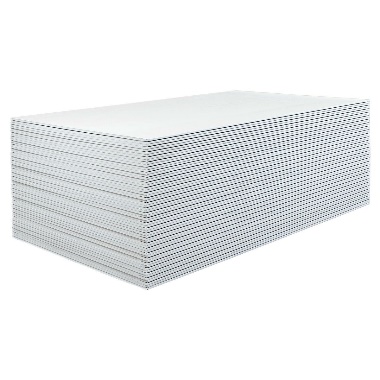 Ilość1442PŁYTA GK GIĘTAOpis Płyta GK gipsowo kartonowa gięta do wykonywania krzywizn i łuków.Wymiary 1200mmx2400mm, grubość 6,5mm; Dopuszczalna tolerancja błędu +/- 10%MateriałPłyta kartonowo gipsowa KolorbiałyZdjęcie poglądowe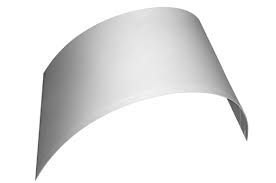 Ilość453MASA SZPACHLOWA Opis Masa szpachlowa służąca do spoinowania połączeń płyt gipsowo-kartonowych z użyciem taśmy zbrojącej. Stosowana podczas wykonywania ścianek działowych lub sufitów podwieszanych. WagaOpakowanie (worek) 25kg ; Dopuszczalna tolerancja błędu +/- 10% Zdjęcie poglądowe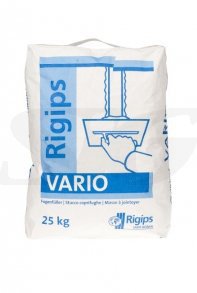 Ilość94MASA SZPACHLOWA Opis Masa szpachlowa służąca do spoinowanie płyt gipsowo-kartonowych z użyciem taśmy zbrojącej; uzupełniania pęknięć i rys powstałych na powierzchni ścian i sufitów wewnątrz budynków. Stosowana do wstępnego i finiszowego spoinowania płyt gipsowo - kartonowych z użyciem taśmy zbrojącejWagaOpakowanie (worek) 25kg ; Dopuszczalna tolerancja błędu +/- 10% Zdjęcie poglądowe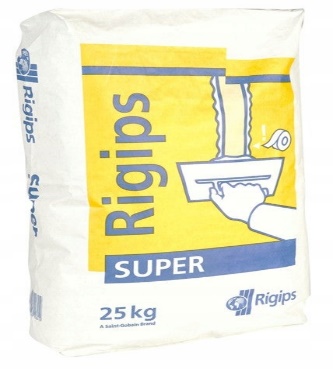 Ilość95PROFIL CW50Opis Profile stalowe (nośne)przeznaczone na ruszty szkieletowej konstrukcji stalowej do stosowania z płytami gipsowo-kartonowymiWymiary Długość 3000mm, grubość 0,5mm, Dopuszczalna tolerancja błędu +/- 10%MateriałStal, blacha ocynkowanaZdjęcie poglądowe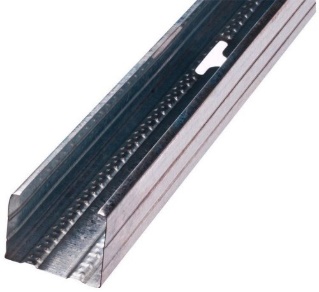 Ilość1626PROFIL CW75Opis Profil stalowy stosowany w ścianach działowych, okładzinach ściennych, sufitach samonośnych oraz obudowach pionów instalacyjnychWymiary Długość 2600mm; grubość 0,5mm. Dopuszczalna tolerancja błędu +/- 10%MateriałStal, blacha ocynkowanaZdjęcie poglądowe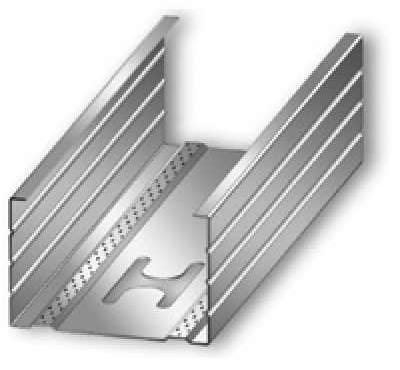 Ilość1807PROFIL UW50Opis Profile ścienne (pionowe i poziome) wykorzystywane do budowy stalowej konstrukcji utrzymującej montowane na niej okładziny ścienne z płyt gipsowo-kartonowych.Wymiary Długość 4000mm, grubość 0,5mm ; Dopuszczalna tolerancja błędu +/- 10%MateriałStal, blacha ocynkowanaZdjęcie poglądowe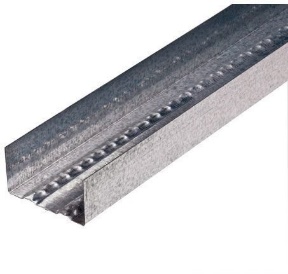 Ilość98PROFIL UW75Opis Profile ścienne (pionowe i poziome) wykorzystywane są do budowy stalowej konstrukcji utrzymującej montowane na niej okładziny ścienne z płyt gipsowo-kartonowych..Wymiary Długość 4000mm, grubość 0,5mm ; Dopuszczalna tolerancja błędu +/- 10%MateriałStal, blacha ocynkowanaZdjęcie poglądowe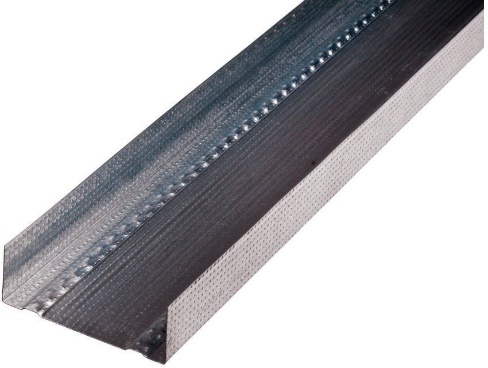 Ilość459PROFIL UW50 DO ŁUKÓW Opis Profil ten jest produktem przeznaczonym do konstrukcji z płyt gipsowo-kartonowych. Służy do budowania elastycznych połączeń ścian działowych – na łukach, wybrzuszeniach, skosach i innych niestandardowych powierzchniach w pomieszczeniach wewnętrznych.Wymiary Długość 4000mm, grubość 0,5mm; Dopuszczalna tolerancja błędu +/- 10%MateriałStal, blacha ocynkowanaZdjęcie poglądowe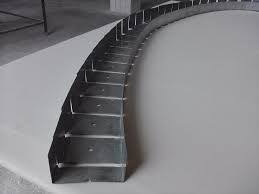 Ilość910WKRĘTY DO PŁYT GKOpis Wkręt do płyt karton-gips oraz drewna 3.5*25mm. Opakowanie zawiera 1000szt.Wymiary 3,5mmx25mm ; Dopuszczalna tolerancja błędu +/- 10%Materiałstal niskowęglowa fosfatowana galwanicznieKolorczarnyZdjęcie poglądowe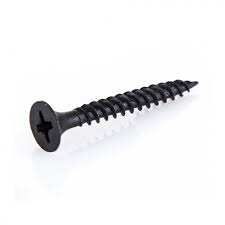 Ilość opakowań911WKRĘTY DO PŁYT GKOpis Wkręt do płyt karton-gips oraz drewna 3.5*35mm. Opakowanie zawiera 1000szt.Wymiary 3,5mmx35mm ; Dopuszczalna tolerancja błędu +/- 10%Materiałstal niskowęglowa fosfatowana galwanicznieKolorczarnyZdjęcie poglądoweIlość opakowań912TAŚMA SPOINOWA PAPIEROWAOpis Taśma przeznaczona jest do wykonania łączeń płyt gipsowo-kartonowych. Idealna do wzmacniania połączeń w systemach suchej zabudowy.Wymiary Długość 75m, szerokość 50mm; Dopuszczalna tolerancja błędu +/- 10%MateriałpapierKolorbiałyZdjęcie poglądowe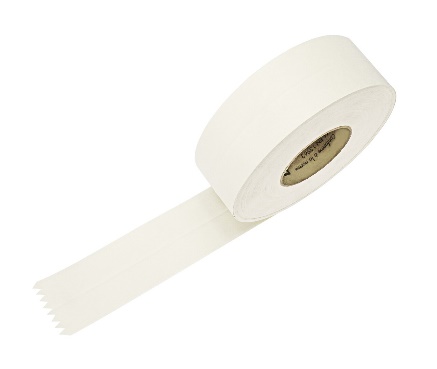 Ilość913TAŚMA NAROŻNIKOWA Opis Taśma specjalistyczna z rdzeniem z kopoolimeru, przeznaczona do wykonywania trwałych, mocnych i równych narożyWymiary Długość 30m, szerokość 83mm; Dopuszczalna tolerancja błędu +/- 10%KolorbiałyZdjęcie poglądowe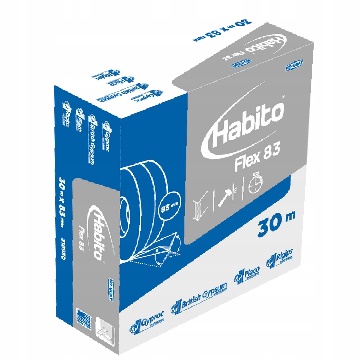 Ilość914NAROŻNIK ELASTYCZNY PVCOpis Stosowany do zabezpieczania zewnętrznych naroży  przed uszkodzeniem mechanicznym oraz estetycznie wykańcza łukowe krawędzie połączeń płyt gipsowo-kartonowychWymiary Długość 2500x50x50mm Dopuszczalna tolerancja błędu +/- 10%MateriałTworzywo PCVKolorbiałyZdjęcie poglądowe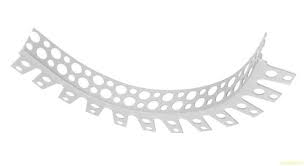 Ilość1815NAROŻNIK ALUMINIOWYOpis Narożnik perforowany stosowany jest do wzmacniania zewnętrznych krawędzi ścian, ościeży okien i drzwi oraz konstrukcji ścian z płyt gipsowo-kartonowych. Chroni krawędzie, zapewniając trwałe, bezpieczne, estetyczne i równe ich wykończenie.Wymiary Długość 2500x25x25mm Dopuszczalna tolerancja błędu +/- 10%MateriałaluminiumZdjęcie poglądowe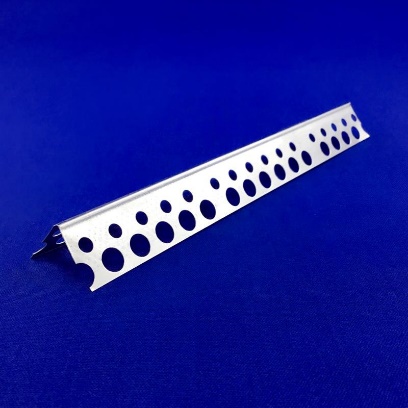 Ilość1816PŁYTA GK, PERFOROWANA DŹWIĘKOCHŁONNA Opis Perforowana, dźwiękochłonna płyta gipsowo-kartonowa z perforacją okrągłą mieszaną 12 i 20 mm rozłożoną jednolicie na całej powierzchni. Służy do wykonywania dźwiękochłonnych, monolitycznych sufitów podwieszanych i okładzin ściennych.Wymiary 1188x1980x12,5mm; Dopuszczalna tolerancja błędu +/- 10%MateriałPłyta kartonowo gipsowaZdjęcie poglądowe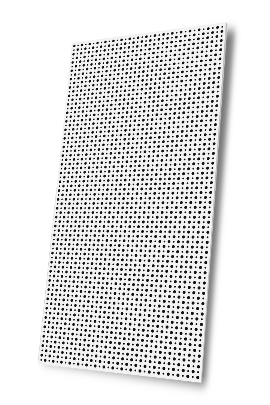 Ilość1817WKRĘTY DO PŁYT GKOpis Wkręt do płyt karton-gips 3*30mm. Opakowanie zawiera 1000szt.Wymiary 3mmx30mm ; Dopuszczalna tolerancja błędu +/- 10%Materiałstal niskowęglowa fosforowana galwanicznieKolorczarnyZdjęcie poglądowe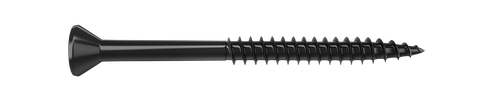 Ilość opakowań918GIPS SZYBKOTWARDNIEJĄCYOpis Gips szybkotwardniejący wykorzystywanych w pracach naprawczych, do osadzania listew tynkarskich i narożnych wewnątrz budynków, robót instalacyjnych i szpachlowania bruzd.WagaDopuszczalna tolerancja błędu +/- 10% MateriałgipsZdjęcie poglądowe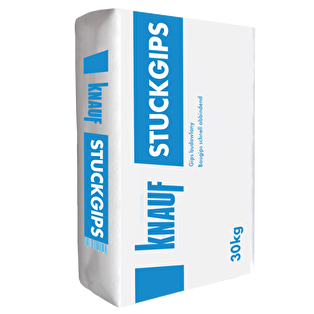 Ilość919TYNK STRUKTURALNYOpis Akrylowy tynk elewacyjny o strukturze typu “Baranek”Waga10kg Dopuszczalna tolerancja błędu +/- 10% MateriałTynk akrylowy Kolorczerwony flagowy nr. D4213D lub równoważny Zdjęcie poglądowe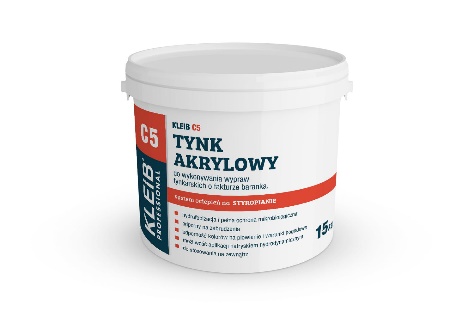 Ilość920TAŚMA MASKUJĄCA Opis Taśma maskująca papierowa - uniwersalna.Wymiary 50mx50mm; Dopuszczalna tolerancja błędu +/- 10%KolorżółtyZdjęcie poglądowe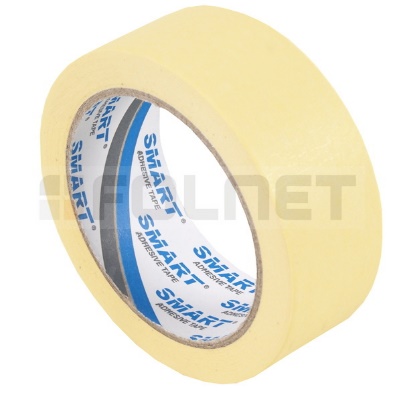 Ilość921TAŚMA FIZELINOWAOpis Taśma spoinowa szklana, wykonana z włókna szklanego do połączeń płyt GKWymiary Długość 50m, szerokość 50mm Dopuszczalna tolerancja błędu +/- 10%MateriałWłókno szklane Zdjęcie poglądowe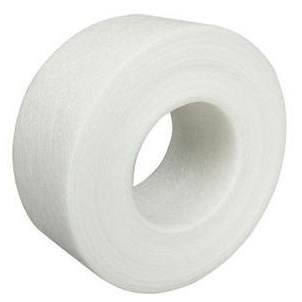 Ilość922TAŚMA SPOINOWA SAMOPRZYLEPNA Opis Siatka spoinowa samoprzylepna z włókna szklanego stosowana do połączeń płyt GKWymiary Długość 20m szerokość 48mm; Dopuszczalna tolerancja błędu +/- 10%MateriałWłókno szklaneZdjęcie poglądowe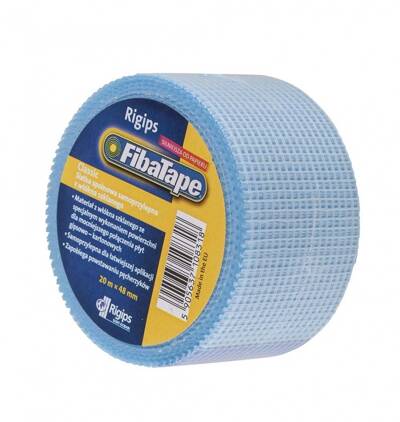 Ilość923PŁYTA OSBOpis Płyta OSB 3, kompozytowa płasko prasowana płyta o wiórach orientowanychWymiary 1250x2500mm grubość 25mm; Dopuszczalna tolerancja błędu +/- 10%MateriałdrewnopochodnyZdjęcie poglądowe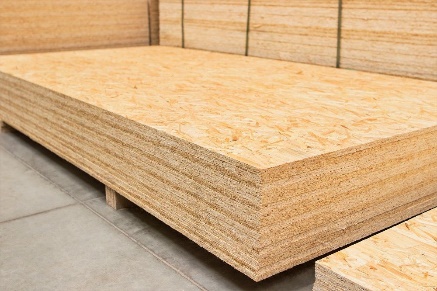 Ilość1824KANTÓWKA DREWNIANA Opis Kantówka konstrukcyjna Wymiary 2500x50x50mm; Dopuszczalna tolerancja błędu +/- 10%MateriałdrewnoZdjęcie poglądowe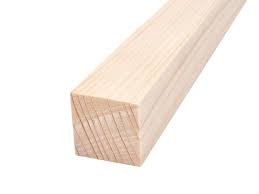 Ilość63